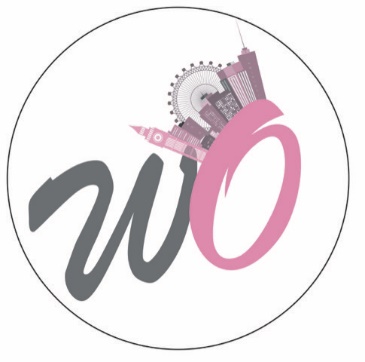 Employment application formPlease complete this form in black inkThis application form is confidential, any information given on it will not be discussed or divulged outside of the Directors and senior management.Name:Name if different at birth:Date of birth:Address:Do you have a driving licence?               Y/NDo you have a car?                                            Y/NDo you  have a first aid certificate?       Y/NDo you have a hygiene level 2 certificate?    Y/NEducational qualifications:Further education:Employment history:(please continue on a separate sheet if necessary).Employment history:(please continue on a separate sheet if necessary).Hobbies & Interests:Hobbies & Interests:Relevant information:(please tell us why you want to work for our organization and how your experience can be applied to the position advertised). Continue on a separate piece of paper if necessary.Relevant information:(please tell us why you want to work for our organization and how your experience can be applied to the position advertised). Continue on a separate piece of paper if necessary.Do you know or are you related to anyone within the company? If yes, please give details belowDo you know or are you related to anyone within the company? If yes, please give details belowHave you been employed by WaffleOpolis or Liquor & Loaded before? If yes, please give details below:Have you been employed by WaffleOpolis or Liquor & Loaded before? If yes, please give details below:Please list any restrictions or commitment that may affect your availability:Please list any restrictions or commitment that may affect your availability:How far are you willing to travel to work?How far are you willing to travel to work?Are you looking for full time or part time hours?  If part time, please state the minimum and maximum hours you are looking for.Are you looking for full time or part time hours?  If part time, please state the minimum and maximum hours you are looking for.Are you currently employed?                                                                                                                    Y/NHow much notice do you need to give?Are you currently employed?                                                                                                                    Y/NHow much notice do you need to give?What would be your dream job?What would be your dream job?Where do you see yourself in 5 years?Where do you see yourself in 5 years?Health and Welfare:We take the welfare of our staff very seriously and look to offer support and a suitable working environment. To do this we do need to gather some information in advance. Health and Welfare:We take the welfare of our staff very seriously and look to offer support and a suitable working environment. To do this we do need to gather some information in advance. **IMPORTANT NOTICE** We have a  zero tolerance to drug taking.  We therefore issue random drug tests to staff. Would you object to taking a drugs test?                                                                                               Y/NDo you take any prescribed medications that may show up on a test?                                            Y/N**IMPORTANT NOTICE** We have a  zero tolerance to drug taking.  We therefore issue random drug tests to staff. Would you object to taking a drugs test?                                                                                               Y/NDo you take any prescribed medications that may show up on a test?                                            Y/NMental healthHave you now or have you ever had any mental health issues?                                                        Y/NIf yes, please give details:Have you any mobility issues?                                                                                                                  Y/NIf yes, please give details:Do you take regular medication?                                                                                                        Y/NIf yes, please give details:If your medication is missed, can it cause an acute problem?                                                          Y/NIf yes, please give details:Please answer the following health questions.Do you have heart problems?                                                                                                                 Y/NDo you take medication for a heart problem?                                                                                     Y/NDo you have diabetes?                                                                                                                             Y/NIf yes, is it type I or type II?Do you have a back problem?                                                                                                                 Y/NIf yes, please explain in more detail:Do you have any allergies?                                                                                                                      Y/NIf yes, please explain in more detail:Mental healthHave you now or have you ever had any mental health issues?                                                        Y/NIf yes, please give details:Have you any mobility issues?                                                                                                                  Y/NIf yes, please give details:Do you take regular medication?                                                                                                        Y/NIf yes, please give details:If your medication is missed, can it cause an acute problem?                                                          Y/NIf yes, please give details:Please answer the following health questions.Do you have heart problems?                                                                                                                 Y/NDo you take medication for a heart problem?                                                                                     Y/NDo you have diabetes?                                                                                                                             Y/NIf yes, is it type I or type II?Do you have a back problem?                                                                                                                 Y/NIf yes, please explain in more detail:Do you have any allergies?                                                                                                                      Y/NIf yes, please explain in more detail:Do you have any criminal convictions?                                                                                                 Y/NPlease give a brief description.Do you have any criminal convictions?                                                                                                 Y/NPlease give a brief description.Please supply two referees, one must be an employer.  References from family members are not acceptable.Please supply two referees, one must be an employer.  References from family members are not acceptable.Referee 1Referee 2I give permission for these referees to be contacted before my interviewI do not give permission for these referees to be contacted before my interviewI give permission for these referees to be contacted before my interviewI do not give permission for these referees to be contacted before my interviewI confirm that the information I have given on this application form is true.  I understand that if any answers are proven to be untrue the employer reserves the right to terminate my position with immediate effect.Signed:                                                                                  Date:I confirm that the information I have given on this application form is true.  I understand that if any answers are proven to be untrue the employer reserves the right to terminate my position with immediate effect.Signed:                                                                                  Date: